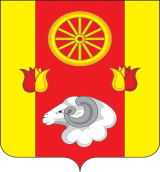 РОССИЙСКАЯ ФЕДЕРАЦИЯ
РОСТОВСКАЯ ОБЛАСТЬ ПЕРВОМАЙСКОЕ СЕЛЬСКОЕ ПОСЕЛЕНИЕМУНИЦИПАЛЬНОЕ ОБРАЗОВАНИЕ«ПЕРВОМАЙСКОЕ СЕЛЬСКОЕ ПОСЕЛЕНИЕ»АДМИНИСТРАЦИЯ  ПЕРВОМАЙСКОГО СЕЛЬСКОГО ПОСЕЛЕНИЯ ПОСТАНОВЛЕНИЕ 02.03.2020                                           № 29                                  с. Первомайское		Об утверждении  перечня должностей муниципальной службы в аппарате Администрации Первомайского сельского поселенияНа основании решения Собрания депутатов Первомайского сельского поселения от 26.12.2019 № 102 «О внесении изменений в решение Собрания депутатов Первомайского сельского поселения   от 16.09.2016 № 128»ПОСТАНОВЛЯЮ:1.Утвердить перечень должностей муниципальной службы в аппарате Администрации Первомайского сельского поселения согласно приложению.2. Признать утратившим силу постановление Администрации Первомайского сельского поселения от 29.12.2018 № 161 «Об утверждении перечня должностей муниципальной службы в аппарате Администрации Первомайского сельского поселения».3. Настоящее постановление распространяется на правоотношения, возникшие с 01.01.2020 года.         4. Контроль за выполнением настоящего постановления оставляю за собой.Глава АдминистрацииПервомайского сельского поселения                                   В.Ф.  ШептухинПриложениек постановлениюАдминистрации Первомайского сельского поселенияот 02.03.2020 № 29ПЕРЕЧЕНЬДОЛЖНОСТЕЙ  МУНИЦИПАЛЬНОЙ СЛУЖБЫВ АППАРАТЕ АДМИНИСТРАЦИИ ПЕРВОМАЙСКОГО СЕЛЬСКОГО ПОСЕЛЕНИЯВысшая группа должностейВысшая группа должностейВысшая группа должностей1глава Администрации Первомайского сельского поселения1Ведущая группа должностейВедущая группа должностейВедущая группа должностей1Начальник сектора экономики и финансов Администрации Первомайского сельского поселения1Старшая группа должностейСтаршая группа должностейСтаршая группа должностей1главный специалист  по бухгалтерскому учету Администрации Первомайского сельского поселения12главный специалист  экономист Администрации Первомайского сельского поселения13главный специалист по общим вопросам Администрации Первомайского сельского поселения14главный специалист по жилищно-коммунальному хозяйству Администрации Первомайского сельского поселения15ведущий специалист по земельным  и имущественным отношениям Администрации Первомайского сельского поселения1